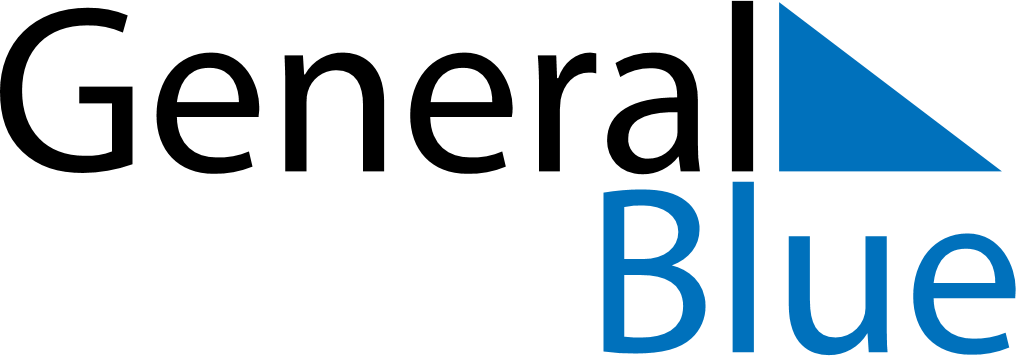 November 2026November 2026November 2026November 2026BermudaBermudaBermudaSundayMondayTuesdayWednesdayThursdayFridayFridaySaturday1234566789101112131314Remembrance Day151617181920202122232425262727282930